Declaração de Salvo Conduto para Circulação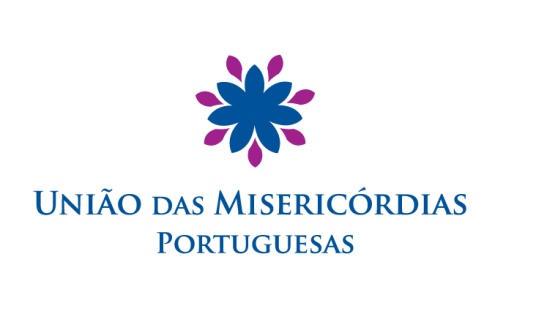 Na sequência da Declaração do Estado de Emergência, declarado pelo Decreto do Presidente da República 14 A/20202 de dia 18/03/2020 , nos termos do seu artigo 4º, alínea a), se declara que, _____________________________________________________________________________ , portador do CC ___________________________________________ exerce a função de _____________________________________________________________________________________________na Santa Casa da Misericórdia de __________________________________________, sendo trabalhador essencial pela obtenção de cuidados de saúde, pela assistência a terceiros, pelo abastecimento de bens e serviços e por outras razões ponderosas._______________________, ________ de _________ de 2020(carimbo/chancela da Misericórdia)